Конкурс  «Современные поэты детям»25–го марта, в МКДОУ «Детский сад №10 Г. Беслана», прошёл районный  конкурс среди воспитанников детских садов  нашего района. В этом году конкурс  был посвящён такой  теме, как «Современные поэты детям».                                   Были  прочитаны  не только  прекрасные стихи, но и подготовлены  к ним костюмированные инсценировки.  	Наш детский сад представил воспитанник старшей  группы – Рыбас Георгий.  Она прочитал  стихотворение «Конфетный детектив» Ирины Гуриной.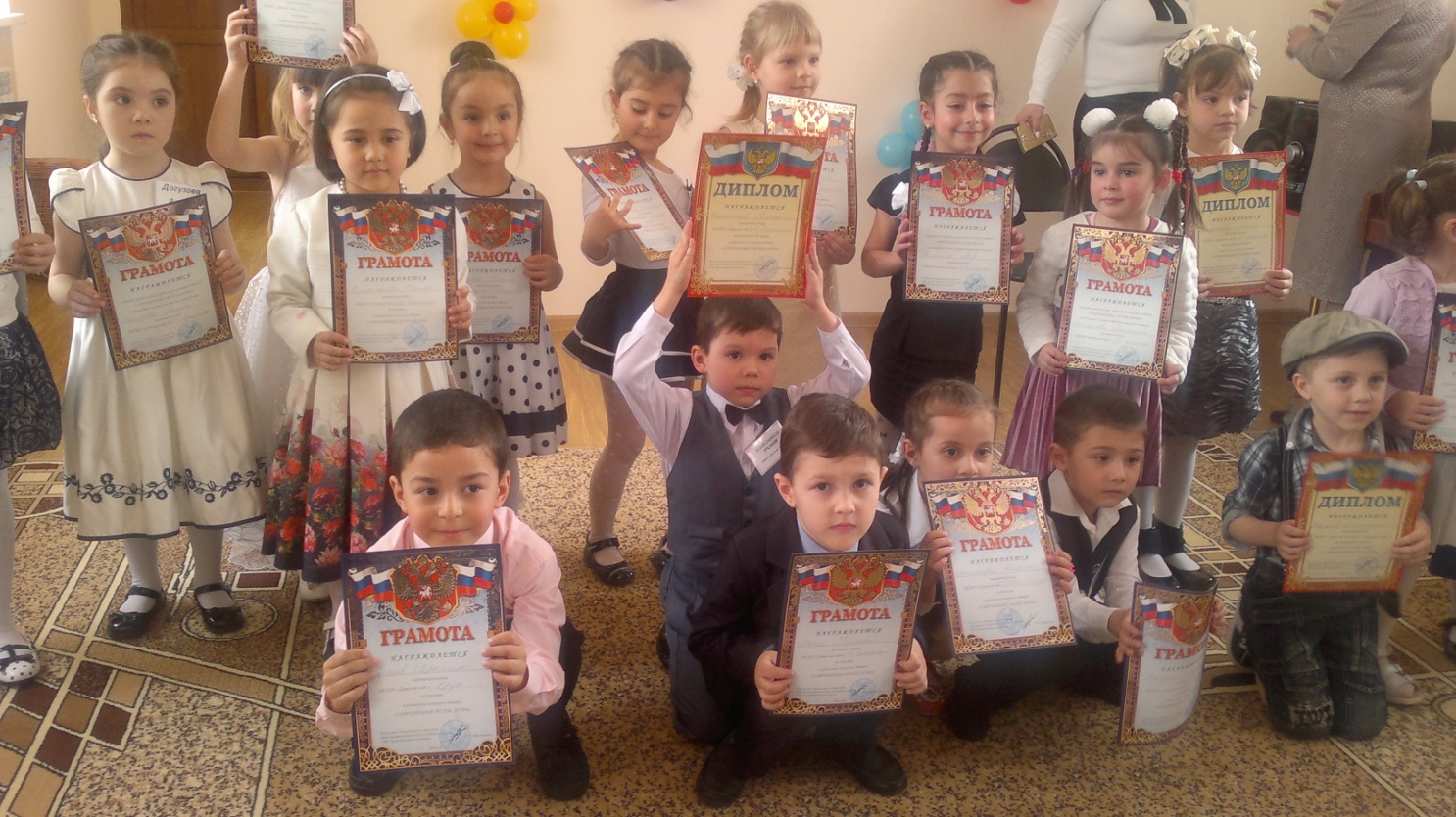 